Bell Ringer #4 11/4/19What was the conflict between Charles I and Parliament known as? (use your textbook guide Ch. 21.5)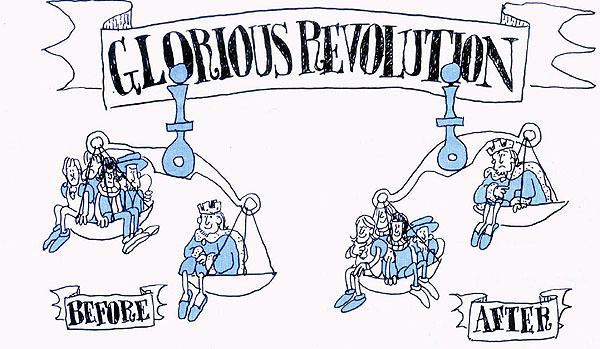 According to the cartoon, what was one significant change that occurred from the Glorious Revolution?The population of England grewParliament began to add in more members to balance the House of Commons and LordsEngland switched from an absolute monarchy to a representative democracyThe balance of power shifted from the monarch to the peopleWhat was another name given to the Glorious Revolution? (use your textbook guide Ch. 21.5)